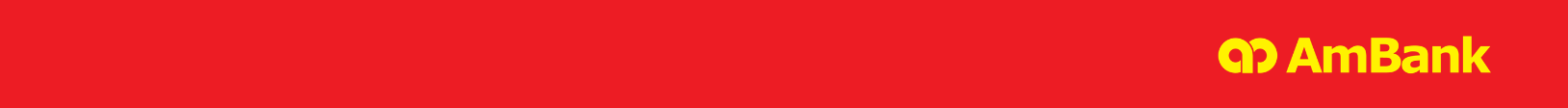 AmBank (M) Berhad (196901000166 (8515-D))DIRECT OUTWARD BILLS PURCHASED APPLICATIONAmBank (M) Berhad (196901000166 (8515-D))DIRECT OUTWARD BILLS PURCHASED APPLICATIONAmBank (M) Berhad (196901000166 (8515-D))DIRECT OUTWARD BILLS PURCHASED APPLICATIONAmBank (M) Berhad (196901000166 (8515-D))DIRECT OUTWARD BILLS PURCHASED APPLICATIONAmBank (M) Berhad (196901000166 (8515-D))DIRECT OUTWARD BILLS PURCHASED APPLICATIONAmBank (M) Berhad (196901000166 (8515-D))DIRECT OUTWARD BILLS PURCHASED APPLICATIONAmBank (M) Berhad (196901000166 (8515-D))DIRECT OUTWARD BILLS PURCHASED APPLICATIONAmBank (M) Berhad (196901000166 (8515-D))DIRECT OUTWARD BILLS PURCHASED APPLICATIONAmBank (M) Berhad (196901000166 (8515-D))DIRECT OUTWARD BILLS PURCHASED APPLICATIONAmBank (M) Berhad (196901000166 (8515-D))DIRECT OUTWARD BILLS PURCHASED APPLICATIONAmBank (M) Berhad (196901000166 (8515-D))DIRECT OUTWARD BILLS PURCHASED APPLICATIONAmBank (M) Berhad (196901000166 (8515-D))DIRECT OUTWARD BILLS PURCHASED APPLICATIONAmBank (M) Berhad (196901000166 (8515-D))DIRECT OUTWARD BILLS PURCHASED APPLICATIONPlease mark  where applicable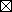 * Delete whichever is not applicablePlease mark  where applicable* Delete whichever is not applicablePlease mark  where applicable* Delete whichever is not applicablePlease mark  where applicable* Delete whichever is not applicablePlease mark  where applicable* Delete whichever is not applicablePlease mark  where applicable* Delete whichever is not applicableDate of Application: Date of Application: Date of Application: Date of Application: Date of Application: Date of Application: Date of Application: 1.   Exporter/Seller (Full Name & Address):3.  Customer Ref. No.:      1.   Exporter/Seller (Full Name & Address):3.  Customer Ref. No.:      1.   Exporter/Seller (Full Name & Address):3.  Customer Ref. No.:      1.   Exporter/Seller (Full Name & Address):3.  Customer Ref. No.:      1.   Exporter/Seller (Full Name & Address):3.  Customer Ref. No.:      1.   Exporter/Seller (Full Name & Address):3.  Customer Ref. No.:      1.   Exporter/Seller (Full Name & Address):3.  Customer Ref. No.:      2. Importer/Buyer (Full Name & Address):2. Importer/Buyer (Full Name & Address):2. Importer/Buyer (Full Name & Address):2. Importer/Buyer (Full Name & Address):2. Importer/Buyer (Full Name & Address):2. Importer/Buyer (Full Name & Address):4.  Financing Amount Required (Currency & Figures): 4.  Financing Amount Required (Currency & Figures): 4.  Financing Amount Required (Currency & Figures): 4.  Financing Amount Required (Currency & Figures): 4.  Financing Amount Required (Currency & Figures): 4.  Financing Amount Required (Currency & Figures): 4.  Financing Amount Required (Currency & Figures): 5. Financing Tenor Required (In Days):5. Financing Tenor Required (In Days):5. Financing Tenor Required (In Days):5. Financing Tenor Required (In Days):5. Financing Tenor Required (In Days):5. Financing Tenor Required (In Days):6.  Brief Description Of Goods: 6.  Brief Description Of Goods: 6.  Brief Description Of Goods: 6.  Brief Description Of Goods: 6.  Brief Description Of Goods: 6.  Brief Description Of Goods: 6.  Brief Description Of Goods: 6.  Brief Description Of Goods: 6.  Brief Description Of Goods: 6.  Brief Description Of Goods: 6.  Brief Description Of Goods: 6.  Brief Description Of Goods: 6.  Brief Description Of Goods: 7.  Documents     Enclosed:Bill Of ExchangeInvoicePacking ListCert. Of Origin*Insurance Cert./Policy*Insurance Cert./Policy*Insurance Cert./PolicyBill Of LadingAir Waybill     OriginalCopies(At Bank’sDiscretion/Approval)8. Instruction For Importer/Buyer:         Remit Payment Via Telegraphic Transfer To Our Account Number:   With AmBank (M) Berhad.8. Instruction For Importer/Buyer:         Remit Payment Via Telegraphic Transfer To Our Account Number:   With AmBank (M) Berhad.8. Instruction For Importer/Buyer:         Remit Payment Via Telegraphic Transfer To Our Account Number:   With AmBank (M) Berhad.8. Instruction For Importer/Buyer:         Remit Payment Via Telegraphic Transfer To Our Account Number:   With AmBank (M) Berhad.8. Instruction For Importer/Buyer:         Remit Payment Via Telegraphic Transfer To Our Account Number:   With AmBank (M) Berhad.8. Instruction For Importer/Buyer:         Remit Payment Via Telegraphic Transfer To Our Account Number:   With AmBank (M) Berhad.8. Instruction For Importer/Buyer:         Remit Payment Via Telegraphic Transfer To Our Account Number:   With AmBank (M) Berhad.8. Instruction For Importer/Buyer:         Remit Payment Via Telegraphic Transfer To Our Account Number:   With AmBank (M) Berhad.8. Instruction For Importer/Buyer:         Remit Payment Via Telegraphic Transfer To Our Account Number:   With AmBank (M) Berhad.8. Instruction For Importer/Buyer:         Remit Payment Via Telegraphic Transfer To Our Account Number:   With AmBank (M) Berhad.8. Instruction For Importer/Buyer:         Remit Payment Via Telegraphic Transfer To Our Account Number:   With AmBank (M) Berhad.8. Instruction For Importer/Buyer:         Remit Payment Via Telegraphic Transfer To Our Account Number:   With AmBank (M) Berhad.8. Instruction For Importer/Buyer:         Remit Payment Via Telegraphic Transfer To Our Account Number:   With AmBank (M) Berhad.9.  Instructions To AmBank (M) Berhad:        Deliver Documents To Importer/Buyer As Per Address In Field 2 Above.        Return Documents To Us For Safekeeping.        Retain Documents For Safekeeping.     Upon Purchase/Discount Of The Bill:  Please Credit Proceeds To Our *Ringgit/Foreign Currency Account No.:          With You Or    (At Bank's Discretion/Approval)     For The Conversion Of The Foreign Currency Amount To Ringgit:         Please Apply/Use The Foreign Exchange Rate Quoted By Your Treasury @  for    with  Foreign Exchange Contract No.:    9.  Instructions To AmBank (M) Berhad:        Deliver Documents To Importer/Buyer As Per Address In Field 2 Above.        Return Documents To Us For Safekeeping.        Retain Documents For Safekeeping.     Upon Purchase/Discount Of The Bill:  Please Credit Proceeds To Our *Ringgit/Foreign Currency Account No.:          With You Or    (At Bank's Discretion/Approval)     For The Conversion Of The Foreign Currency Amount To Ringgit:         Please Apply/Use The Foreign Exchange Rate Quoted By Your Treasury @  for    with  Foreign Exchange Contract No.:    9.  Instructions To AmBank (M) Berhad:        Deliver Documents To Importer/Buyer As Per Address In Field 2 Above.        Return Documents To Us For Safekeeping.        Retain Documents For Safekeeping.     Upon Purchase/Discount Of The Bill:  Please Credit Proceeds To Our *Ringgit/Foreign Currency Account No.:          With You Or    (At Bank's Discretion/Approval)     For The Conversion Of The Foreign Currency Amount To Ringgit:         Please Apply/Use The Foreign Exchange Rate Quoted By Your Treasury @  for    with  Foreign Exchange Contract No.:    9.  Instructions To AmBank (M) Berhad:        Deliver Documents To Importer/Buyer As Per Address In Field 2 Above.        Return Documents To Us For Safekeeping.        Retain Documents For Safekeeping.     Upon Purchase/Discount Of The Bill:  Please Credit Proceeds To Our *Ringgit/Foreign Currency Account No.:          With You Or    (At Bank's Discretion/Approval)     For The Conversion Of The Foreign Currency Amount To Ringgit:         Please Apply/Use The Foreign Exchange Rate Quoted By Your Treasury @  for    with  Foreign Exchange Contract No.:    9.  Instructions To AmBank (M) Berhad:        Deliver Documents To Importer/Buyer As Per Address In Field 2 Above.        Return Documents To Us For Safekeeping.        Retain Documents For Safekeeping.     Upon Purchase/Discount Of The Bill:  Please Credit Proceeds To Our *Ringgit/Foreign Currency Account No.:          With You Or    (At Bank's Discretion/Approval)     For The Conversion Of The Foreign Currency Amount To Ringgit:         Please Apply/Use The Foreign Exchange Rate Quoted By Your Treasury @  for    with  Foreign Exchange Contract No.:    9.  Instructions To AmBank (M) Berhad:        Deliver Documents To Importer/Buyer As Per Address In Field 2 Above.        Return Documents To Us For Safekeeping.        Retain Documents For Safekeeping.     Upon Purchase/Discount Of The Bill:  Please Credit Proceeds To Our *Ringgit/Foreign Currency Account No.:          With You Or    (At Bank's Discretion/Approval)     For The Conversion Of The Foreign Currency Amount To Ringgit:         Please Apply/Use The Foreign Exchange Rate Quoted By Your Treasury @  for    with  Foreign Exchange Contract No.:    9.  Instructions To AmBank (M) Berhad:        Deliver Documents To Importer/Buyer As Per Address In Field 2 Above.        Return Documents To Us For Safekeeping.        Retain Documents For Safekeeping.     Upon Purchase/Discount Of The Bill:  Please Credit Proceeds To Our *Ringgit/Foreign Currency Account No.:          With You Or    (At Bank's Discretion/Approval)     For The Conversion Of The Foreign Currency Amount To Ringgit:         Please Apply/Use The Foreign Exchange Rate Quoted By Your Treasury @  for    with  Foreign Exchange Contract No.:    9.  Instructions To AmBank (M) Berhad:        Deliver Documents To Importer/Buyer As Per Address In Field 2 Above.        Return Documents To Us For Safekeeping.        Retain Documents For Safekeeping.     Upon Purchase/Discount Of The Bill:  Please Credit Proceeds To Our *Ringgit/Foreign Currency Account No.:          With You Or    (At Bank's Discretion/Approval)     For The Conversion Of The Foreign Currency Amount To Ringgit:         Please Apply/Use The Foreign Exchange Rate Quoted By Your Treasury @  for    with  Foreign Exchange Contract No.:    9.  Instructions To AmBank (M) Berhad:        Deliver Documents To Importer/Buyer As Per Address In Field 2 Above.        Return Documents To Us For Safekeeping.        Retain Documents For Safekeeping.     Upon Purchase/Discount Of The Bill:  Please Credit Proceeds To Our *Ringgit/Foreign Currency Account No.:          With You Or    (At Bank's Discretion/Approval)     For The Conversion Of The Foreign Currency Amount To Ringgit:         Please Apply/Use The Foreign Exchange Rate Quoted By Your Treasury @  for    with  Foreign Exchange Contract No.:    9.  Instructions To AmBank (M) Berhad:        Deliver Documents To Importer/Buyer As Per Address In Field 2 Above.        Return Documents To Us For Safekeeping.        Retain Documents For Safekeeping.     Upon Purchase/Discount Of The Bill:  Please Credit Proceeds To Our *Ringgit/Foreign Currency Account No.:          With You Or    (At Bank's Discretion/Approval)     For The Conversion Of The Foreign Currency Amount To Ringgit:         Please Apply/Use The Foreign Exchange Rate Quoted By Your Treasury @  for    with  Foreign Exchange Contract No.:    9.  Instructions To AmBank (M) Berhad:        Deliver Documents To Importer/Buyer As Per Address In Field 2 Above.        Return Documents To Us For Safekeeping.        Retain Documents For Safekeeping.     Upon Purchase/Discount Of The Bill:  Please Credit Proceeds To Our *Ringgit/Foreign Currency Account No.:          With You Or    (At Bank's Discretion/Approval)     For The Conversion Of The Foreign Currency Amount To Ringgit:         Please Apply/Use The Foreign Exchange Rate Quoted By Your Treasury @  for    with  Foreign Exchange Contract No.:    9.  Instructions To AmBank (M) Berhad:        Deliver Documents To Importer/Buyer As Per Address In Field 2 Above.        Return Documents To Us For Safekeeping.        Retain Documents For Safekeeping.     Upon Purchase/Discount Of The Bill:  Please Credit Proceeds To Our *Ringgit/Foreign Currency Account No.:          With You Or    (At Bank's Discretion/Approval)     For The Conversion Of The Foreign Currency Amount To Ringgit:         Please Apply/Use The Foreign Exchange Rate Quoted By Your Treasury @  for    with  Foreign Exchange Contract No.:    9.  Instructions To AmBank (M) Berhad:        Deliver Documents To Importer/Buyer As Per Address In Field 2 Above.        Return Documents To Us For Safekeeping.        Retain Documents For Safekeeping.     Upon Purchase/Discount Of The Bill:  Please Credit Proceeds To Our *Ringgit/Foreign Currency Account No.:          With You Or    (At Bank's Discretion/Approval)     For The Conversion Of The Foreign Currency Amount To Ringgit:         Please Apply/Use The Foreign Exchange Rate Quoted By Your Treasury @  for    with  Foreign Exchange Contract No.:    10. Settlement Instruction:          On Maturity Of The Bill, You Are Authorised To Debit Our *Ringgit/Foreign Currency/Escrow Account No.:    With YouAMBIZ/E/MTC-DOBP/05-202010. Settlement Instruction:          On Maturity Of The Bill, You Are Authorised To Debit Our *Ringgit/Foreign Currency/Escrow Account No.:    With YouAMBIZ/E/MTC-DOBP/05-202010. Settlement Instruction:          On Maturity Of The Bill, You Are Authorised To Debit Our *Ringgit/Foreign Currency/Escrow Account No.:    With YouAMBIZ/E/MTC-DOBP/05-202010. Settlement Instruction:          On Maturity Of The Bill, You Are Authorised To Debit Our *Ringgit/Foreign Currency/Escrow Account No.:    With YouAMBIZ/E/MTC-DOBP/05-202010. Settlement Instruction:          On Maturity Of The Bill, You Are Authorised To Debit Our *Ringgit/Foreign Currency/Escrow Account No.:    With YouAMBIZ/E/MTC-DOBP/05-202010. Settlement Instruction:          On Maturity Of The Bill, You Are Authorised To Debit Our *Ringgit/Foreign Currency/Escrow Account No.:    With YouAMBIZ/E/MTC-DOBP/05-202010. Settlement Instruction:          On Maturity Of The Bill, You Are Authorised To Debit Our *Ringgit/Foreign Currency/Escrow Account No.:    With YouAMBIZ/E/MTC-DOBP/05-202010. Settlement Instruction:          On Maturity Of The Bill, You Are Authorised To Debit Our *Ringgit/Foreign Currency/Escrow Account No.:    With YouAMBIZ/E/MTC-DOBP/05-202010. Settlement Instruction:          On Maturity Of The Bill, You Are Authorised To Debit Our *Ringgit/Foreign Currency/Escrow Account No.:    With YouAMBIZ/E/MTC-DOBP/05-202010. Settlement Instruction:          On Maturity Of The Bill, You Are Authorised To Debit Our *Ringgit/Foreign Currency/Escrow Account No.:    With YouAMBIZ/E/MTC-DOBP/05-202010. Settlement Instruction:          On Maturity Of The Bill, You Are Authorised To Debit Our *Ringgit/Foreign Currency/Escrow Account No.:    With YouAMBIZ/E/MTC-DOBP/05-202010. Settlement Instruction:          On Maturity Of The Bill, You Are Authorised To Debit Our *Ringgit/Foreign Currency/Escrow Account No.:    With YouAMBIZ/E/MTC-DOBP/05-202010. Settlement Instruction:          On Maturity Of The Bill, You Are Authorised To Debit Our *Ringgit/Foreign Currency/Escrow Account No.:    With YouAMBIZ/E/MTC-DOBP/05-2020AmBank (M) Berhad (196901000166 (8515-D))DIRECT OUTWARD BILLS PURCHASED APPLICATION – cont’d11. Bank Charges:         Please Debit Our Account No.:  With You For All Your Bank’s Charges, Commission, Fees, Out-Of-Pocket    Expenses, Etc.12.    Please Contact:   In Case Of Need At 13.  Additional Instructions:In consideration of our request to you, AmBank (M) Berhad to purchase or discount the shipping and financial documents (as indicated above), for our account and in accordance with the above instructions, we hereby irrevocably and unconditionally agree to fully abide by the Terms and Conditions in AmBank (M) Berhad's "Master Trade Terms and Conditions” as executed by us and/or other relevant Agreements which have been and will be advised to us by you and currently in force in AmBank (M) Berhad. Unless instructed by us to do so, we acknowledge that AmBank (M) Berhad will neither be providing instructions to protest the above mentioned Bill for non-payment nor does it have obligation to store and insure the goods related to the above mentioned Bill. We hereby declare that we are aware of and in full compliance with the Strategic Trade Act 2010 and all the regulations and requirements connected thereto.We will comply with the Foreign Exchange Notices (“FE Notices”) relating to dealings in currency, borrowing & guarantee, investment in foreign currency asset, payments, security & financial instrument, and export of goods at all times. We confirm that the proceeds derived from the export of goods will be received within 6 months from the date of export and acknowledge the requirement to obtain approval from Bank Negara Malaysia (“BNM”) in the event export proceeds are not received within 6 months from the date of export as required by Notice 7 of the FE Notices subjects to exceptions which BNM may allow and announce in its official website at www.bnm.gov.my from time to time.We hereby confirm that we have chosen English as the language of this form. English language shall prevail in the event there are differences in meaning over the version of this form in any other languages.___________________________________________________________Authorised Signatory(ies) With Company’s Authorised Rubber StampAMBIZ/E/MTC-DOBP/05-2020